Name _________________________________Periodic Table Study GuidePeriodsWhat is a period?Where are they found on the periodic table? GroupsO    What is a group?O    Where are they found on the periodic table?Metals, Nonmetals, and MetalloidsMetals: List 3 Characteristics BelowNonmetals: List 3 Characteristics BelowMetalloids (semi-metals): List 3 Characteristics BelowWho 1st arranged the periodic table?How was it arranged?Number the periods on your period table from 1 to 7Label the following groups & properties on the periodic table below: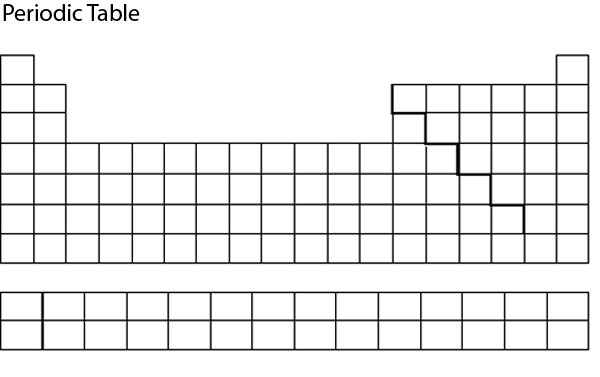 Alkali Metals                                                              8 valence electrons—outer energy level is fullAlkaline Earth Metals                                               1 valence  electron                       Transition Metals                                                      2 valence electrons                       Halogens                                                                    3 Valence Shell Electrons     Noble Gases                                                                4 Valence Shell Electrons                                                                                       5 Valence Shell Electrons                                                                                      6 Valence Shell Electrons                                                                                       7 valence electrons         